Arbeitsblatt 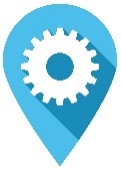 Schritt 1 Formulieren Sie das Anliegen/Problem/die Herausforderung, die die Zielgruppe zurzeit bewegt.  Schritt 2 Überlegen Sie: Worum geht es genau? Was ist passiert? Was ist das Problem? Warum existiert es?  Schritt 3 In welcher Weise ist die Gemeinschaft betroffen? Wie geht sie mit diesem Anliegen/ Problem/ dieser Herausforderung um? Schritt 4 Stellen Sie sich vor: Gott schaut auf dieses Problem/ diese Herausforderung. Was würde er dazu sagen? Erinnern Sie sich an Worte und Ereignisse, die Sie aus der Bibel kennen. Nach drei Minuten Schweigen: Tauschen Sie sich miteinander aus. Schritt 5 Was soll liturgisch gefeiert werden? Welche der entdeckten Bibelstellen kann ein neues Licht auf dieses Anliegen werfen? Schritt 6 Welches Symbol oder welche Zeichenhandlung kann am besten zum Ausdruck bringen, was gefeiert oder wofür gebetet werden soll? Schritt 7 Welche Atmosphäre soll entstehen?  Schritt 8 Gestalten Sie den Ablauf der Liturgie.  (Elemente; inkl. Fragen, Gesten, liturgischen Handlungen) WasVorbereitungWerSchritt 8 Gestalten Sie den Ablauf der Liturgie.  (Elemente; inkl. Fragen, Gesten, liturgischen Handlungen) Schritt 8 Gestalten Sie den Ablauf der Liturgie.  (Elemente; inkl. Fragen, Gesten, liturgischen Handlungen) Schritt 8 Gestalten Sie den Ablauf der Liturgie.  (Elemente; inkl. Fragen, Gesten, liturgischen Handlungen) 